Study trip in AustriaDecember 2019 Großglockner/Mölltal - Oberdrautal local action group (LAG) of the Austrian region organizes a wonderful study trip to Carinthia (Kärnten) of Austria. Carinthia is famous for its beautiful nature. This includes mountains, lakes, resorts, and many attractions. This part of Austria is full of historical, architectural and natural objects that are included in the list of many tourist attractions. 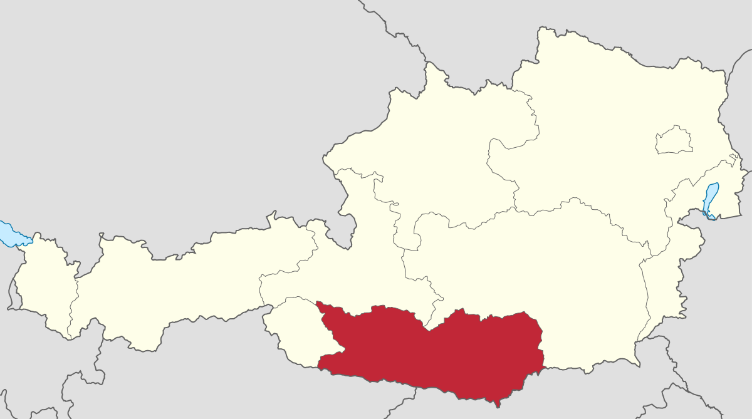 Monday, 02.12.2019Arrival airport Klagenfurt, visit Klagenfurt and Wörther lake and check in hotel Oberst Bergmeisteramt Obervellach or Kärntner Hof HeiligenblutThusday, 03.12.201908:00 	Breakfast09:00 	Presentation of the Austrian region of Großglockner/Mölltal - Oberdrautal and study trip program and information about Multifund ans CLLD Michael Hohenwarter	Information from the carinthian goverment about the new period 2021-2027 with Multifund11:30 	Visit Obervellach (Rural Development Programme (RDP) Infrastructure improvement and Public activities)12:00 	Obervellach Small business Park (LEADER Business development project)12:30 	Visit Groppensteinschlucht (LEADER Tourism development project)13:00	Lunch14:30 	Presentation of Obervellach's cultural historical route16:00 	18:00 	DinnerDiscussion about visited objects. Presentation of the next day's programWednesday, 04.12.201908:00 	Breakfast09:00 	Trip to Mallnitz09:30 	Presentation of Mallnitz Railway Station (LEADER and RDP infrastructure improvement project)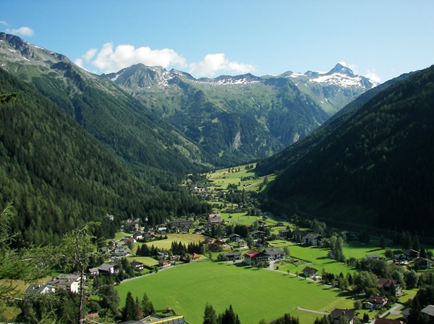 10:00 	Visit of Mallnitz (LEADER infrastructure improvement and public activity project)10:30 	Visit of the Cultural center Pro Musica Mallnitz (LEADER cultural activity project)13:00 	Lunch14:30 	Visit of Mallnitz pool (LEADER tourism development project) and wood construction Stall18:00 	Dinner. Discussion about visited objects. Presentation of the next day's programThusday, 05.12.201907:30 	Breakfast08:30 	Trip to Flattach 09:00 	Visit of Sporthotel Mölltal (RDP tourism development project)09:30 	Visit of Youth hostel Mölltaler Gletscher (RDP tourism development project)10:00 	Visit of the Mölltaler Gletscher Ski Resort. „Experience 3000“. (RDP and LEADER tourism development projects)12:00 	Lunch13:30 	Presentation of the region's Großglockner/Mölltal - Oberdrautal tourism situation14:30 	Arrival at Gletscher Express into the valley16:00 	  Walking in Heiligenblut, visit project 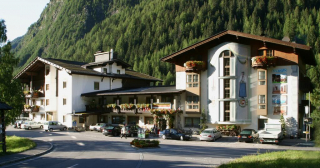 https://www.hotel-kaerntnerhof.com/17:30 	Visit of the Grosskircheim Kohlbarren (LEADER cultural project)20:00 	Dinner. Short presentation about hotel activitiesDiscussion about visited objectsback to Oberstbergmeisteramt or Kärntner Hof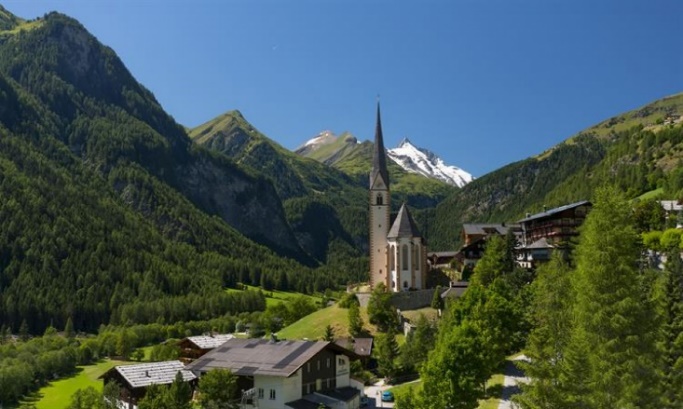 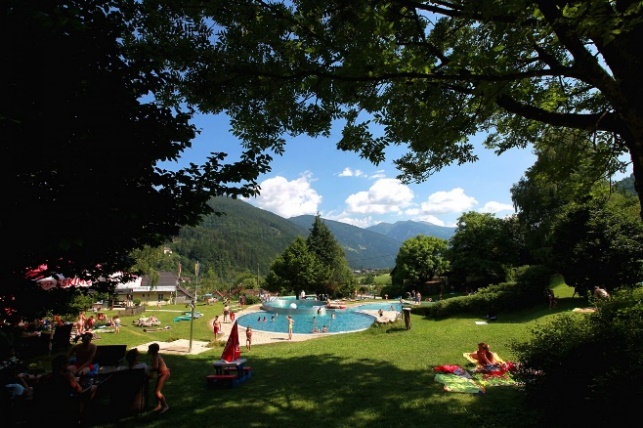 Friday, 06.12.201905:00 	Breakfast Breakfast, depence from the departure in Klagenfurt06:00	Departure to the airport